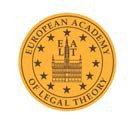 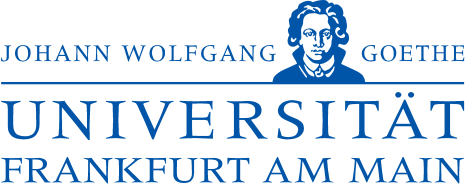 Master’s Course LL.M. in Legal Theorywww.legaltheory.euAPPLICATION FOR ADMISSION Academic Year 2019-20(vs April 1, 2019)ALL MATERIAL MUST BE RECEIVED BY:Prof. Dr. Lorenz Schulz, M.A.Study Director of “LL.M. Legal Theory” Goethe University Frankfurt/Main - Faculty of Law Theodor-Adorno-Platz 4 / RuW60629 Frankfurt am Mainphone  +49 (0)69 798 34341mail	l.schulz@jur.uni-frankfurt.deMaterials should be sent by email (scan of completed form in pdf format, bearing the signature of the applicant). Only exceptionally, it may be required to send documents by regular mailSeeking admission for the academic year 2019/20Personal dataSex (please tick):                  O Male              O Female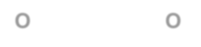 Last Name ………………………………………………………………………………………….. First Name ………………………………………………………………………………………….. Academic    degree(s)   ……………………………………………………………………………….Home addressStreet …………………………………… ZIP & City ………………………………. Country …………………………………. Telephone ……………………………… E-mail  ……………………………………Permanent residence (if different) or business (Address where you can be contacted any time)Street ………………………………………….. ZIP & City ……………………………………... Country ………………………………………... Telephone …………………………………….. E-mail ...........................................................Date of birthDay	Month	YearPlace of birthCountry of CitizenshipHigher EducationList of colleges, universities, graduate and professional schools attended in chronological order. Include all part-time and summer attendance. Please forward transcripts from all university programs which you are currently attending or have attended. Attach separate sheet if necessary.List of extracurricular activities. Attach separate sheet if necessary.List in chronological order any publication in legal or other scientific journals.Attach separate sheet if necessary.Languages:What is your native language?If English is not your native language: please indicate your level of competence:O A1	O A2	O B1	O B2	O C1	O C2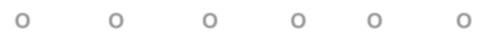 European language levels:http://europass.cedefop.europa.eu/LanguageSelfAssessmentGrid/en Have you taken or made arrangements to take the Test of English as a Foreign Language (TOEFL) or another standard English examination (e.g. IELTS)?O Yes	O No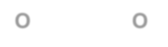 Name of examination	Date taken	Location of Testing Centre	Score………………………………………………………………………………………………………………….Details on current employment (if applicable)Position Joining dateIn current position since responsibilitiesPlease provide a detailed list of all your previous employments and/or research activities (incl. any internships) in your CV!Details on companyName of company / organization Size of company / organizationCompany address (Street, Street no., Apartment no, Postal Code, City, Country)Phone	…	E-mail	…FundingO I will bear the costs myself	O All costs will be borne by the company/organisation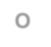 O I was granted a scholarship for this programmeby: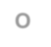 How did you learn about this Postgraduate Program?O Leaflet, Broschure O via www.legaltheory.eu  O Direct mail O Recommendation by: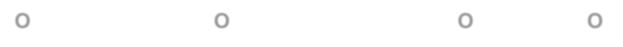 O Other: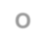 Preferred contact address:O Home address	O Company address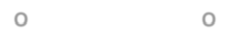 ApplicationI hereby apply for the Master’s Course “Legal Theory”. My application is binding. The tuition fee for both terms (fall and spring term) of the Master’s course at the hosting Goethe University Frankfurt/Main is € 7.200,-. The tuition fee is exempt from value-added tax. In case of opting for a double degree track (below) and changing host university for spring term, the tuition fee at GU Frankfurt (for the fall term only) may be reduced to € 4.000,- and participants pay the additional applicable partner university fee for the spring term at the spring term host university as indicated below.Travel, accommodation and subsistence expenses for the regular course terms at GU Frankfurt and – where applicable – for optional degree tracks or for optional short-term mobility windows (single elective  modules followed at other partner universities) as well as any applicable Students’ Union membership fees are not covered by the tuition fee. The enrolment fee for one term approximately amounts to 360,00 EUR and includes public transportation and many other reductions. Teaching material will be, in general, provided in digital form. If, in exceptional cases, teaching material in traditional form is required, it has to be paid as well (e.g. books). All bank charges incurred for remitting the tuition fee are borne by the applicant. The number of places is limited; admission to the programme is subject to available places, time of application and applicants’ qualification.Upon notification of admission by the Academic Head of the programme the full tuition fee is due within two weeks. The student may apply for a longer period in case of visa procedures. The payment is to be made in one instalment (only in particular cases and upon separate application it is possible to pay the first instalment upon notification of admission and the second instalment later before the beginning of the program). Cancellation of the application has to be submitted in writing no later than six weeks before the start of the programme. The cancellation fee amounts to 10% of the tuition fee. If an application is not cancelled in due time the cancellation fee amounts to 100% of the tuition fee unless the candidate provides a substitute. The tuition fee is not refunded if the applicant drops out of the program. The Academic Head reserves the right to cancel the programme for compelling reasons before its start. In this case all tuition fees paid are refunded. The Academic Head reserves the right to make necessary changes to the curriculum and organizational changes at short notice.I hereby agree that my data can be stored electronically for the purpose of application and that I will receive mail for informational purpose, including circular mails among other admitted students; I have the right to object to such mail at any time. My data is not disclosed to any third party.O I do not agree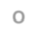 O I apply for a tuition fee waiver at GU Frankfurt up to € 1.200,00 (reducing the fee at GU Frankfurt to € 6.000,00); please, justify this application on a separate sheet.Please attach copies of the following documents to this application form:CVProof of English language proficiency (in case of non-native speakers who have not already graduated from an English-language program)Academic transcripts including final grades (all transcripts or translations thereof must be in either German, English or French)Copy of PassportLetter of Motivation concerning legal theoryLetter of recommendation (recommended: 2 letters).Date, Place……………………………………Signature of Applicant …………………………………………….Name of InstitutionDates of attendanceDiploma/DegreeobtainedResults (degree, marks)Course Language………………………………...………………...………………...………………...………………...………………...………………...………………...………………...………………...………………...………………...………………...………………...………………...………………...……………...……………...……………...